                                                   Escola Municipal de Educação Básica Augustinho Marcon                                                                                           Catanduvas, Agosto de 2020.                                         Diretora: Tatiana M. B. Menegat.                                                                                                                                                                Assessora Técnica-Pedagógica: Maristela Apª. B. Baraúna.                                         Assessora Técnica-Administrativa: Margarete P. Dutra.                                                                                                                            Professora: Salete Saggin                                      2º ano AULA 10 – SEQUÊNCIA DIDÁTICA – POEMA: “LEILÃO DE JARDIM” DO DIA 17/08/2020 A 21/08/2020ATIVIDADE 1:LEIA COM CALMA E COPIE O POEMA:                              LEILÃO DE JARDIM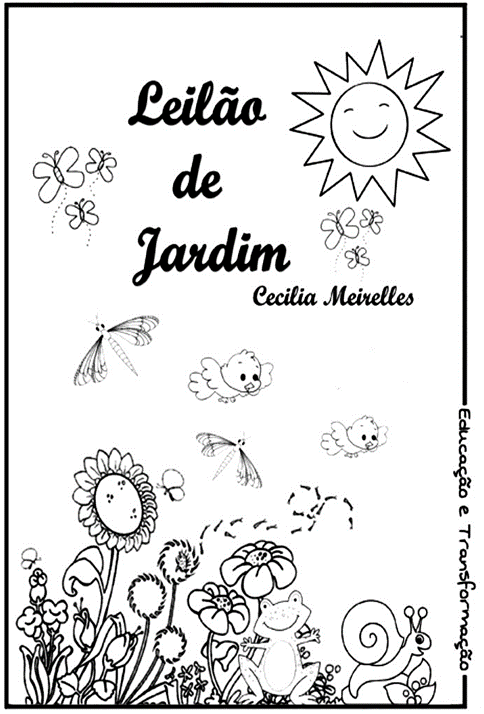 QUEM ME COMPRA UM JARDIM COM FLORES?    BORBOLETAS DE MUITAS CORES,LAVADEIRAS E PASSARINHOS,OVOS VERDES E AZUIS NOS NINHOS?QUEM ME COMPRA ESTE CARACOL?QUEM ME COMPRA UM RAIO DE SOL?UM LAGARTO ENTRE O MURO E A HERA,UMA ESTÁTUA DE PRIMAVERA?QUEM ME COMPRA ESTE FORMIGUEIRO?E ESTE SAPO, QUE É JARDINEIRO?E A CIGARRA E A SUA CANÇÃO?E O GRILINHO DENTRO DO CHÃO?(ESTE É O MEU LEILÃO)                                        CECÍLIA MEIRELESATIVIDADE 2:DEPOIS QUE VOCÊ LEU E COPIOU O POEMA: “LEILÃO DE JARDIM”, RESPONDA:QUAL O TÍTULO DO POEMA?R:QUEM ESCREVEU O POEMA?R:NO POEMA O QUE ESTÁ SENDO LEILOADO?R:É POSSÍVEL LEILOAR “UM JARDIM COM FLORES E BORBOLETAS DE MUITAS CORES”? (   )  SIM                    (   ) NÃOASSINALE COM UM X QUAL ESTAÇÃO DO ANO QUE ESTÁ FALANDO NO POEMA?(   ) PRIMAVERA(   ) VERÃO (   ) OUTONO(   ) INVERNO ATIVIDADE 3:LEIA E ILUSTRE O TRECHO DO POEMA: “LEILÃO DE JARDIM” DE CECÍLIA MEIRELES. (10 LINHAS)ATIVIDADE 4:DESENHE A QUANTIDADE PEDIDA:UMA DÚZIA DE BORBOLETASUMA DÚZIA E MEIA DE FLORESDUAS DEZENAS DE PASSARINHOSUMA DEZENA E MEIA DE FORMIGASQUEM ME COMPRA UM JARDIM COM FLORES?BORBOLETAS DE MUITAS CORES,LAVADEIRAS E PASSARINHOS,OVOS VERDES E AZUIS NOS NINHOS?